Name: Yen BunyaPhysical Description: Yen is a person of stocky build and taller than the average person. He is a human male and primarily right hand dominant. He typically can be seen wearing clothing similar to an average citizen and usually a light armor if preparing for combat. He has brown eyes and dark hair that is fairly clean cut. Wears glasses that make him look like an intelligent researcher but is usually in an investigative role. He is a novice as part of the light side path in the order of the Guardian. Although, he is a Tech head, he is always passionate of helping others and preventing violence. He plans to train to become a Jedi Peacekeeper. Preferred Weapons: A standard Dh-17 on the right side of his waist beltGeneral Aspects: Tech Head-Yen is skilled with machine parts and can slice into many systems. He learned these skills as he grew up in the lower class and used them to his advantage as a detective. Master of Disguise- Yen is able to fit into a crowd and has a natural ability to draw much unwanted attention with his average Joe look. Personality Aspects: It’s a trap-Yen tends to know when he is about to walk into an ambush and is very cautious to a plan of action to avoid it. Straight Shooter-Yen says it how it is and does not exaggerate. He speaks out what he thinks which makes him seem obnoxious and sometimes, unorthodox at times.Combat Aspects: He’s no good to me dead-Hokey religions and ancient weapons-Skills: Learned- leadership, blunt weapons, diplomacy, resolve Trained-Miscellaneous weapons, blaster, interrogationForce Powers: Initiate-Precognition, telepathy, sense Studied- telekinesis, sightSkill Feats: HumanForce Feats: Hammer timeGeneral Feats: UnknownMartial Art/Saber Form:Primary Martial Art- NoneSecondary Martial Art-NoneLightsaber Form- Form 0Language-BasicLore-Mechanics of machines and droidsBack Story/History:	Yen grew up on the planet of Ptolomea as a boy with a natural interest with machinery. He loved taking apart things and putting them back together. He grew up as an average academic in school and loved to thrive for more knowledge. After graduation, his parents were killed in a freak accident which ended his path of more research. He went on to become a member of the local police force of the city of Almagast to put money in his pocket. He elevated from patrol to join the investigation unit as a supportive detective. His hidden talents of precognition and ability to see aspects that other detectives would not pick up elevated Yen into the intelligence unit of investigation. Yen worked in the intelligence unit for a long time which earned him more of a reputation as a detective. With more cases that required more covert and undercover work, Yen had trained in combat skills to handle situations if he did not have a blaster. He was recruited by the Brotherhood for his affinity to the force which he never understood or could control his hidden talent. Yen kept his skills throughout his work in the Brotherhood and strived to learn more. He continues to gain more knowledge as a Jedi and gather more skills with his power of the force. 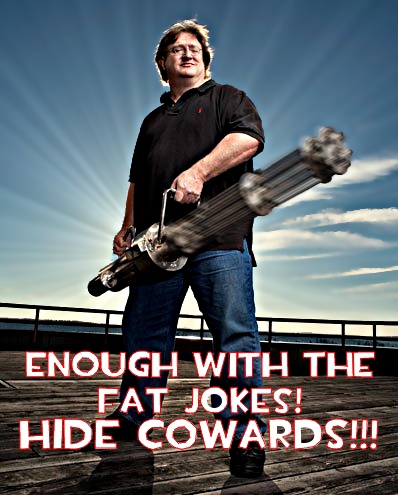 http://fc02.deviantart.net/fs70/f/2011/076/b/a/gabe_is_sick_of_the_fat_jokes_by_general_cornwaffle-d3btnqk.jpg